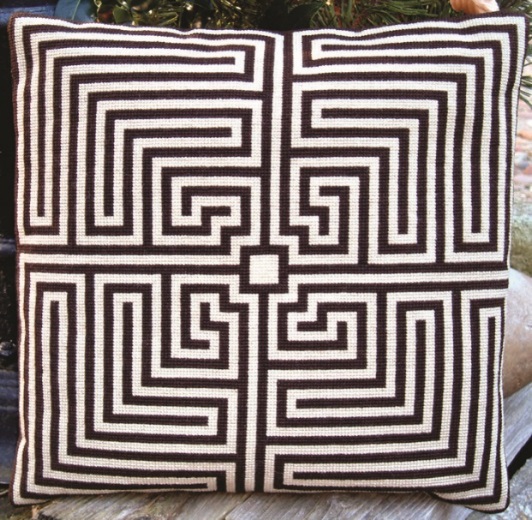 Broderiworkshops Drøhses Hus efterår 2018I forbindelse med udstillingen Farveflor – 90 år med Haandarbejdets Fremme afholdes der en række broderiworkshops i Drøhses HusProgram:Onsdag 	19. 9. kl. 16 -20 	Almuesyning v. Laila GlienkeTirsdag 	2. 10. kl. 16 – 20	Bjørn Wiinblad v. Laila GlienkeOnsdag 	17. 10. kl. 14 – 16 (efterårsferie) Korssting for børn og bedsteforældre v. Karen SinningOnsdag 	31. 10. kl. 16 – 20	Frit broderi v. Pia MatthiessenOnsdag 	14. 11. kl. 17 – 19	Kogin (japansk broderi) v. Anita 			JørgensenOnsdag 	28. 11. kl. 16 – 20	Syning af motiv fra Dronningens Julekalender 2018 (korssting og hulsøm) v. Anita JørgensenUndervisningen foregår i Drøhses Hus, Storegade 14, Tønder, og varetages af lærere fra Haandarbejdets Fremme. Minimum 	8   deltagereMaximum    	12 deltagerePris for deltagelse i 4 timers-kurser incl. 2 sandwiches, postevand og kaffe:For medlemmer af Tønder Museums Vennekreds:  	kr. 400,-Andre:			                   	        	kr. 450,- Pris for deltagelse i 2 timers-kurser incl. kaffe/te og kage:For medlemmer af Tønder Museums Vennekreds: 	kr. 150,-Andre:			                  	        		kr. 200,- Materialepriser:Almuesyning						kr. 120,-Bjørn Wiinblad						kr. 120,-Korssting for børn og bedsteforældre				kr.  80,-Frit broderi														kr. 100,-Kogin							kr.  50,-Syning af motiv fra Dronningens Julekalender 2018 (korssting og hulsøm)								kr.   80,-Tilmelding med oplysning om tlf. og mailadresse senest en uge før kurserne afvikles:Museum Sønderjylland Drøhses Hus, tlf. 65 370 809, mail: drohses@msj.dk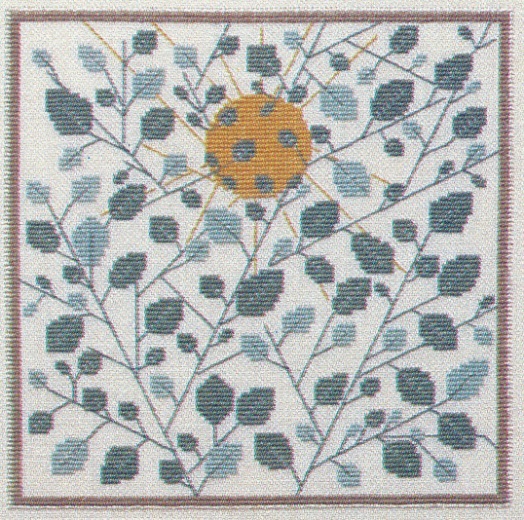 